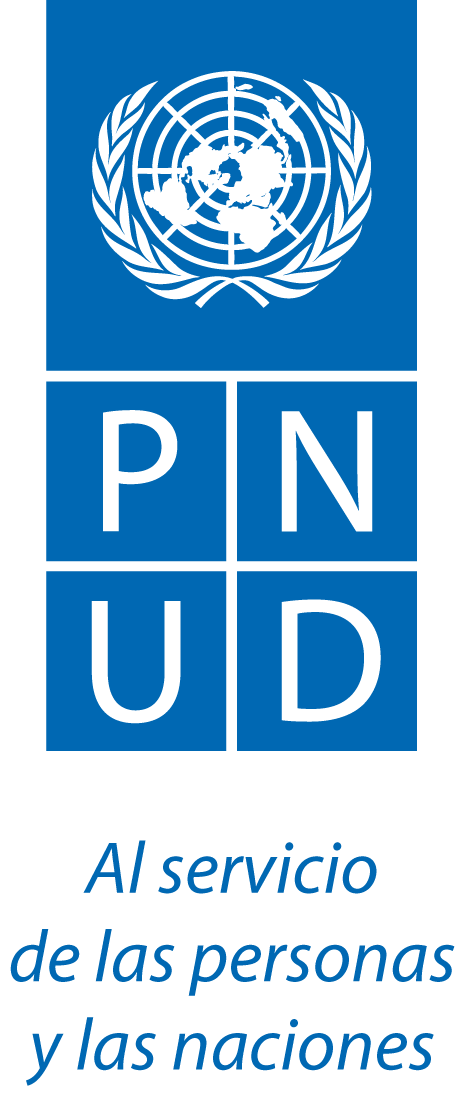 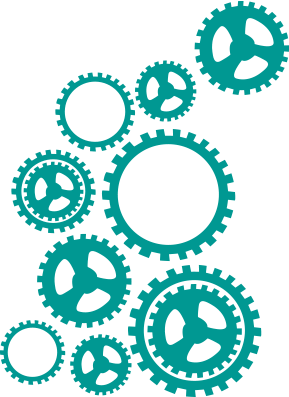 © Copyright 2018Programa de Naciones Unidas para el DesarrolloEugenia Piza Lopez – Coordinadora del Areade Género Centro Regional para América Latina y el CaribeGuillermina Martin – Especialista de Políticas de GénerodelArea de Género Centro Regional para América Latina y el CaribeIvonne Urriola-Autora y Consultora InternacionalSello de Igualdad de Género en el Sector PúblicoMayo 2018Herramientas para la implementación del Sello de Igualdad de Género en el Sector PúblicoEn este documento se presenta un conjunto de herramientas e instrumentos prácticos y útiles para cada una de las etapas de la implementación del Sello de Igualdad de Género en el Sector Público. Se trata de instrumentos que pueden adaptarse a los diferentes contextos institucionales y nacionales. Los instrumentos desarrollados para aplicar el auto-diagnóstico son especialmente importantes porque permitirán construir una base de datos confidencial con la información de las instituciones participantes que hará posible generar información comparable para la propia institución a lo largo del tiempo y entre instituciones similares de diferentes países.Herramienta 10. Lineamientos para la elaboración de la Política de Igualdad de GéneroUna Política de Igualdad de Género es un documento que expresa el compromiso de la alta dirección de la organización con los principios y objetivos de igualdad de género, señalando la estrategia global que ésta se propone implementar para reducir las brechas y desigualdades de género en la organización, y los mecanismos, tanto internos como externos, que pondrá en marcha para ello. Una Política de Igualdad de Género es por tanto un documento de carácter político/estratégico dirigido a optimizar la gestión de los recursos humanos, la cultura empresarial y el funcionamiento de la organización, y, por tanto, a facilitar, apoyar y reforzar la actividad y los resultados de la organización .Con los siguientes lineamientos se pretende dar algunas pautas a las organizaciones que van a elaborar políticas institucionales para fortalecer, promover y asegurar la igualdad de género:En primer lugar se debe definir el alcance de la política. Idealmente debería incluir desde aspectos internos de la organización, como la gestión de los recursos humanos o la cultura organizacional, entre otros hasta aspectos relacionados con la incorporación de la perspectiva de género en los programas, servicios y políticas públicas que la incstitución promueve.Contar con información y conocimientos sobre las brechas de género, sus causas y su implicación en la institución. Se sugiere extraer información del Autodiagnóstico que le permitirá realizar un análisis de los problemas y una priorización de las intervenciones. Es decir, una política de género trata, entre otras cosas, de resolver o abordar los principales problemas, brechas y obstáculos encontrados para alcanzar la igualdad de género. Identificar las grandes líneas de acción: Tras señalar los principales problemas que se van a abordar, busque las soluciones y alternativas más apropiadas para darles respuesta. Para hacer este ejercicio cuente con los principales actores implicados, es decir, desarrolle este proceso de manera participativa a través de talleres, reuniones, etceteraDefinir y desarrollar la estructura de la política, la mayor parte de laspolíticas de género elaboradas por las instituciones tienen en común los siguientes contenidos: AntecedentesAntecedentes y justificaciónContexto de la OrganizaciónMarco normativeoy organizacional relativo a la Igualdad de GéneroPrincipales brechas de desigualdad identificadasPolítica de IgualdadCompromiso de la Dirección (político, técnico, de recursos etc.) Principios y ObjetivosResultados Esperados Definición de Responsabilidades por niveles.Plan OperativoAcciones a desarrollar por Resultado Recursos financieros y humanos necesariosResponsables específicos Metas esperadas/tiempo Indicadores de seguimiento y medios de verificación Mecanismos de monitoreo, seguimiento y evaluaciónPromover el diálogo permanente con las autoridades institucionales para mantenerla permanentemente informada de los avances en la elaboración del document y contra con su aprobación. Difundir ampliamentedentro de la organización para promover la apropiación por parte del personal.Clarificar los roles para la implementación. La alta dirección debe asegurarse de que todas las personas en la organización conozcan lo que se espera que hagan (sus responsabilidades), y lo que están autorizadas a hacer (autorizadas) en el marco de la política.Asignar de manera específica los recursos, tanto humanos como materiales y financieros necesarios para la implementación. Etapas de implementación Herramientas1. Establecer arreglos institucionales para poner en marcha el procesoH1. Modelo de carta de compromiso o acuerdo interinstitucional y aspectos que debe incluir H2. Formulario de caracterización básica de la instituciónH3. Lineamientos para el funcionamiento del Comité de Igualdad de Género2. Efectuar auto-diagnóstico para identificar brechas de género en el trabajo institucionalH4. Ficha indicadores de género en ODSH5. Mapa mental de géneroH6. Auto-diagnóstico de competencias en género H7. Autodiagnóstico de la gestión de personas en la instituciónH8. Encuesta de personal sobre percepción de clima laboral y no discriminación3. Elaborar un Plan de Acción para la MejoraH9. Matriz del Plan de Acción o Plan de Mejora4. Implementar el Plan de AcciónH10. Lineamientos para la elaboración de la Política de Igualdad de GéneroH11. Lineamientos de Estrategia de ComunicaciónH12. Protocolos de no discriminación y tolerancia cero al acoso sexual y la violencia contra las mujeresH13. Batería de respuestas y argumentos a las resistencias de implementación5. Evaluación  final realizada por expertas/os externas/osH14. Criterios metodológicos para la evaluación externaH15.  Lineamientos para el informe de la evaluación